Förfrågan och inbjudan till Stadsmatchen i Jönköping 
4-5 februari 2012
Lördagen den 4 februari åker hoppare från Poseidon till Jönköping för att tävla på stadsmatchen i simhopp. Stadsmatchen är en stadstävling mellan några klubbar i Sverige. Är du en av dem som vill följa med? Vem får följa med? Det får hoppare från träningsgrupp gul, tävlingsgrupp röd & grön och hoppare från mästerskapsgruppen som inte har deltagigt på USM i C-klass.
Vi reser med tåg till Jönköping tidigt på morgonen lördagen den 4 februari. Vi är sedan hemma i Lund igen på söndagskvällen den 5 februari.
Vi sover över på en skola som ligger nära rosenlundsbadet. 
Kostnad kommer att bli mellan 900 och 1000 kr. 
Anmälan görs till Sanna via mail ; sanna.wallertoft@skposeidon.se senast måndagen den 16 januari. I anmälan ska följande finnas med:
Namn, födelseår, tävlingsklass och höjder, telefonnummer. 
FrågorPrata med din tränare eller maila till Sanna (sanna.wallertoft@skposeidon.se)Ett PM med mer information kommer att skickas ut efter det att anmälningtiden har gått ut. Nedan följer tävlingsklasser och tävlingsserier. 
Tävlingsklasser:
Pojkar födda 2000 och tidigare
Flickor födda 2000 och tidigare
Pojkar födda 2001 och senare
Flickor födda 2001 och senareTävlingsserier, som gäller för alla fyra tävlingsklasser: 
Svikthopp 1 m - 5 valfria hopp/hoppövningar
Svikthopp 3 m - 3 valfria hopp/hoppövningarSamma hopp/hoppövningar får utföras i en serie men i olika stilarter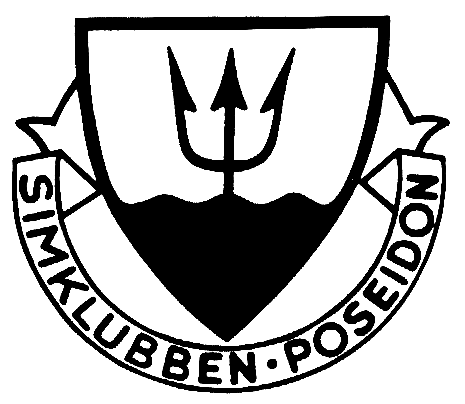 